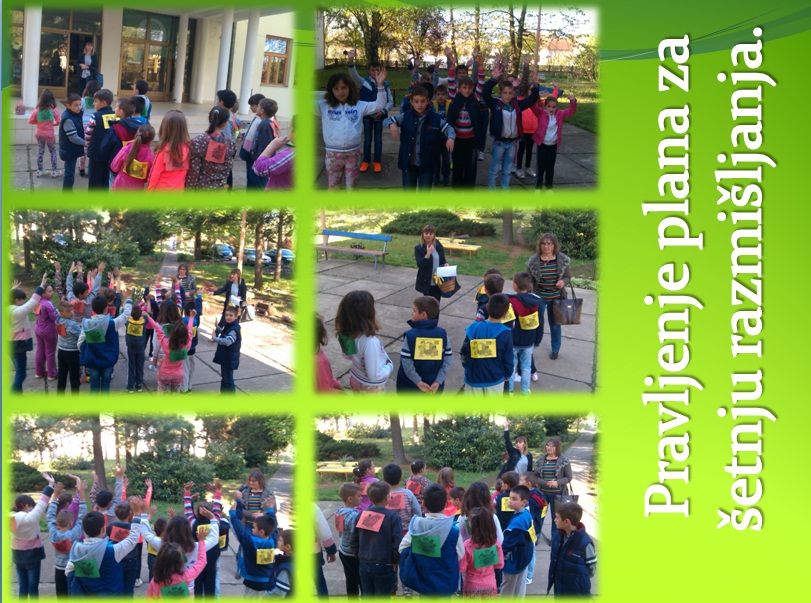 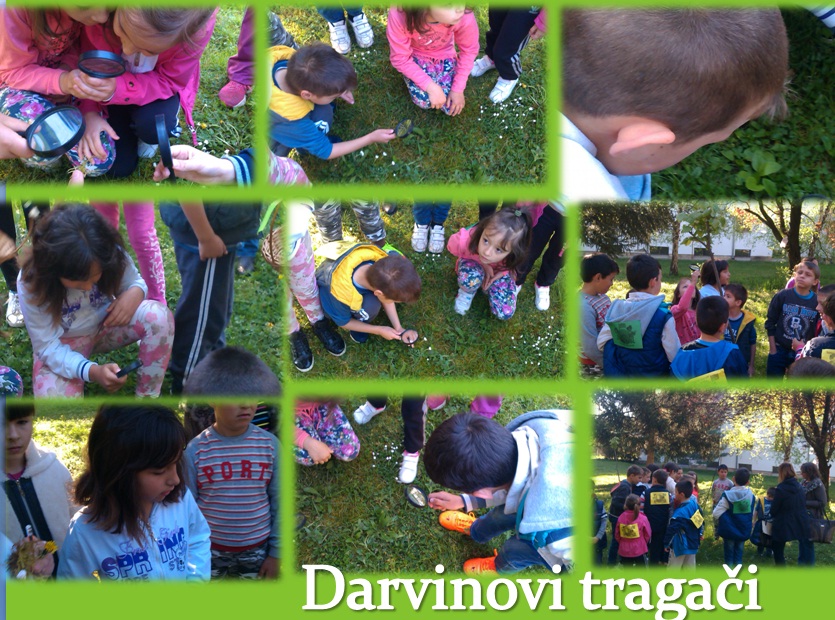 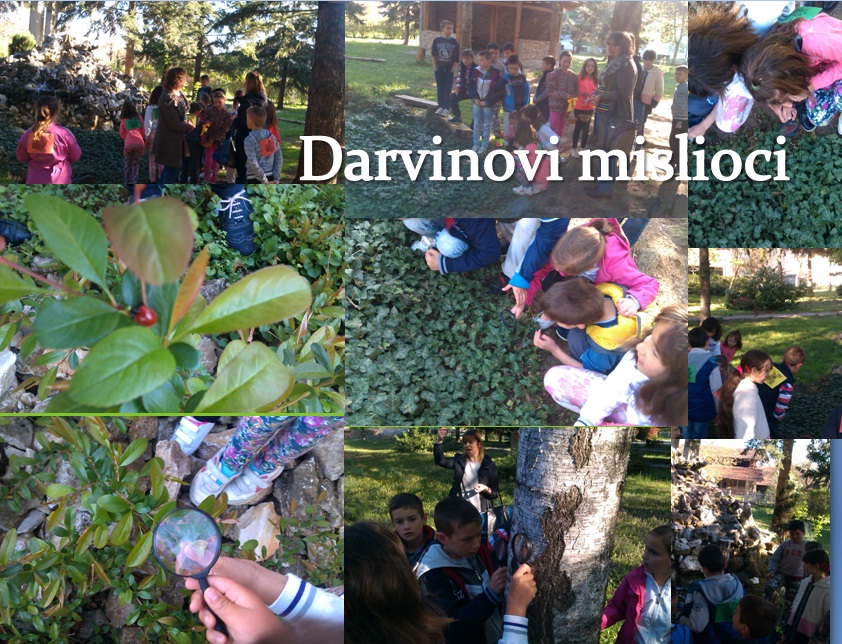 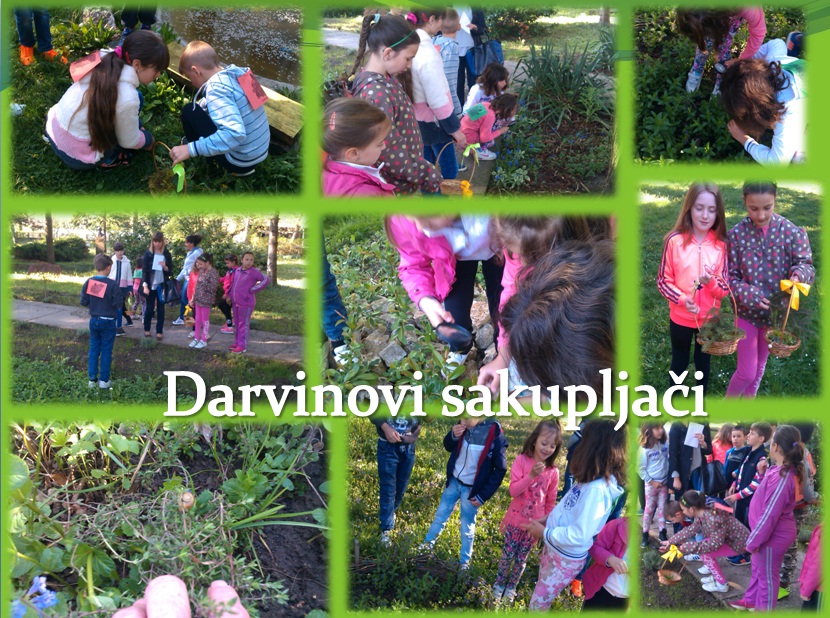 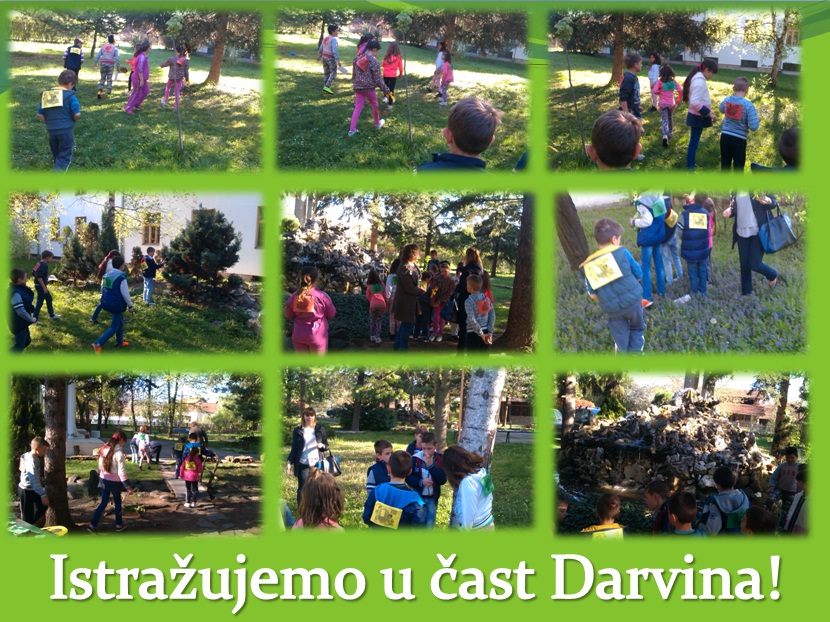 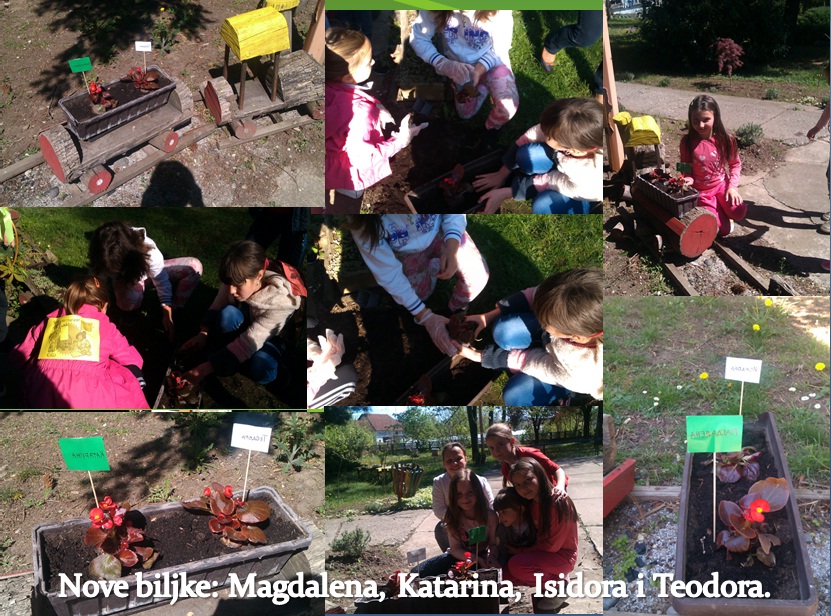 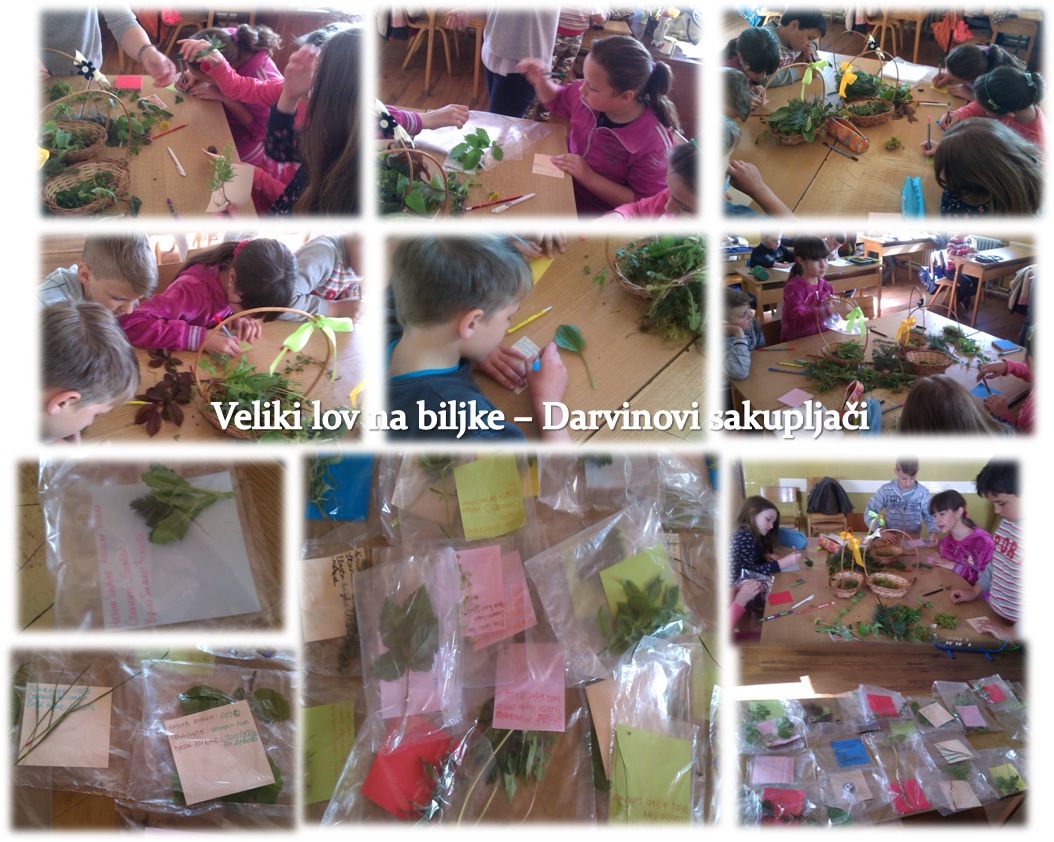 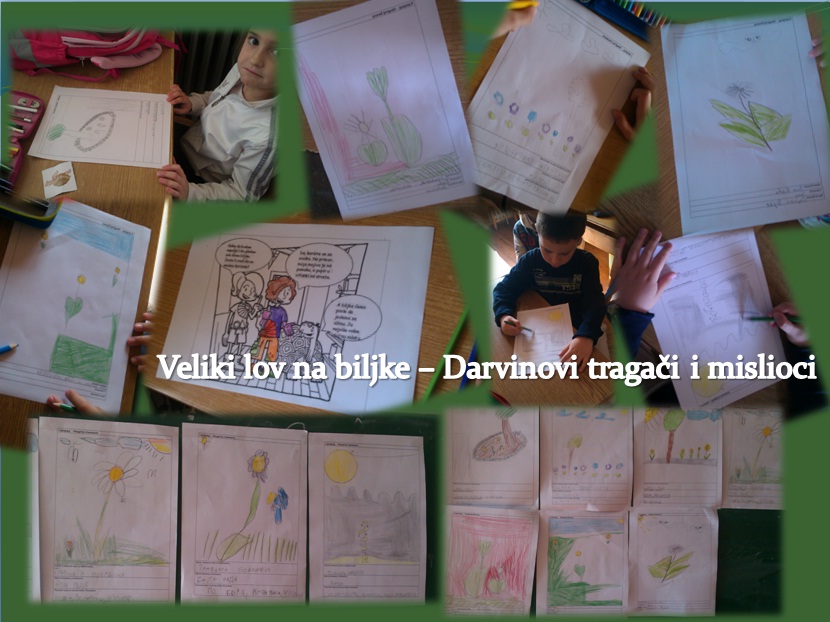 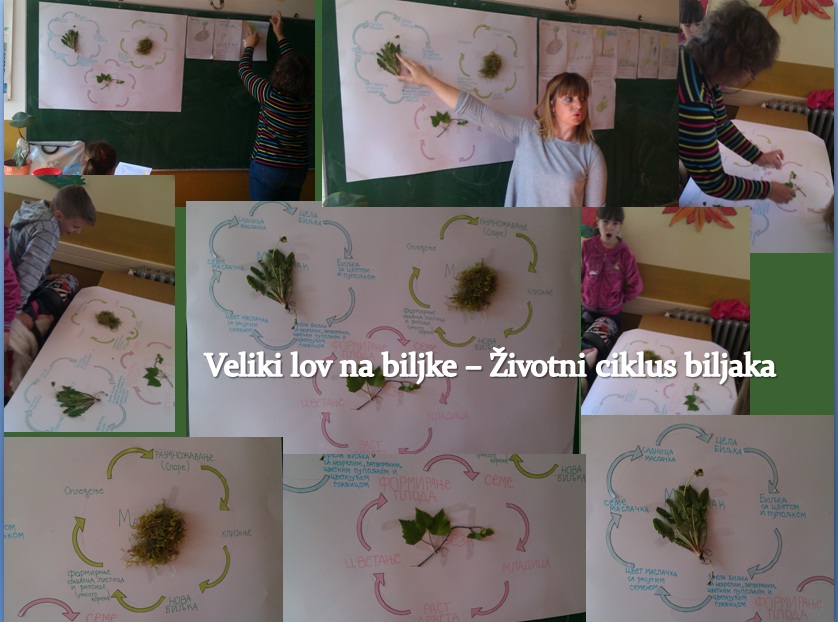 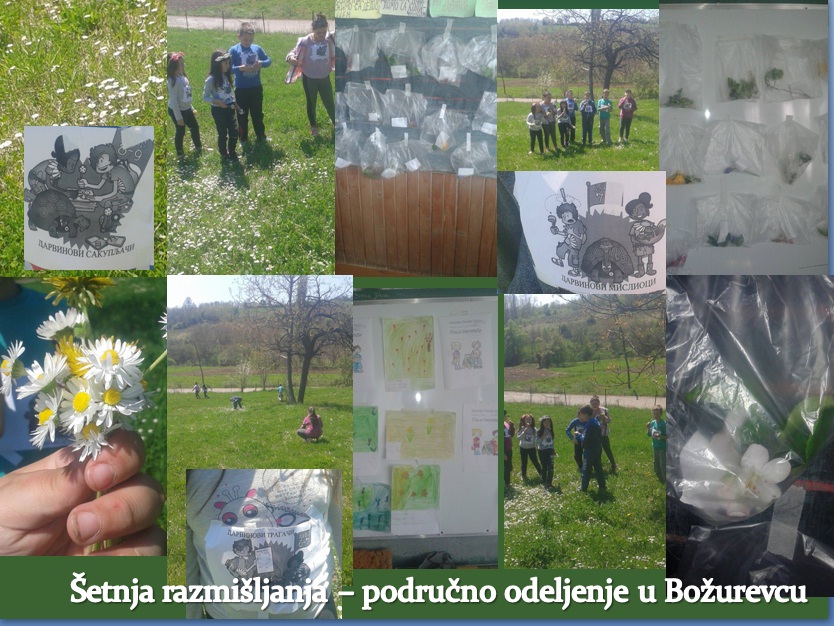 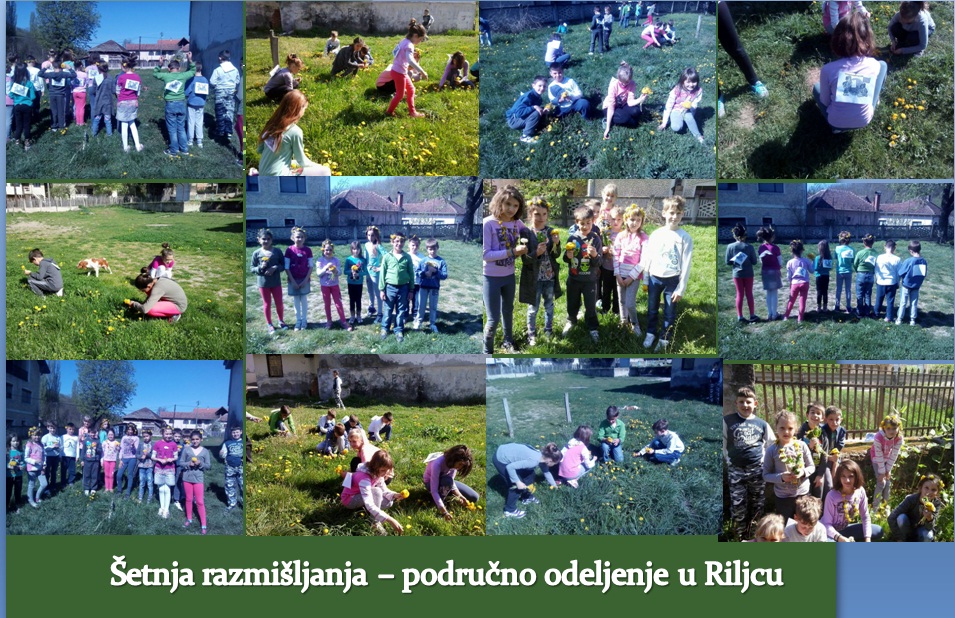 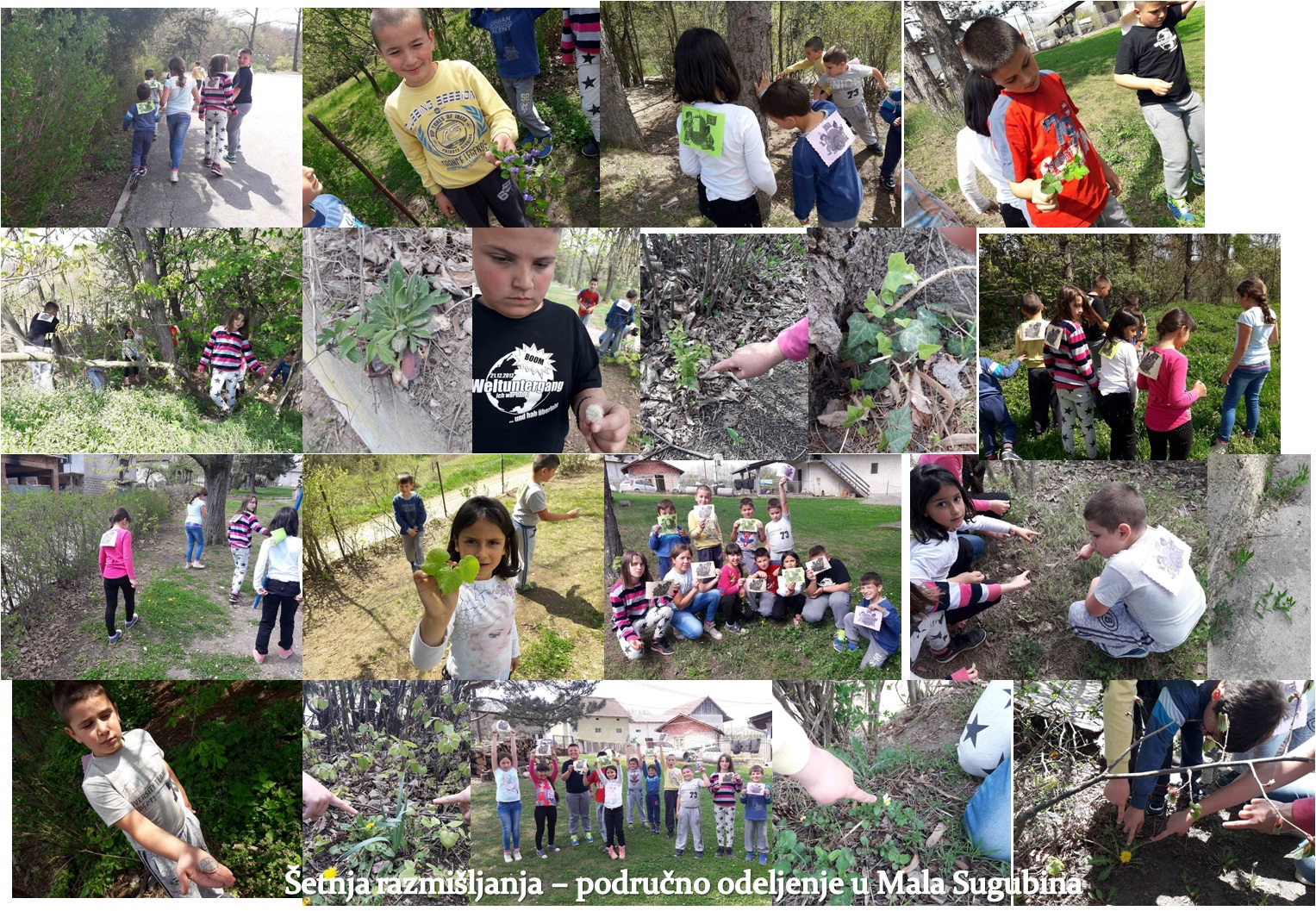 OŠ „Rade Dodić“ MilutovacIzveštaj o  realizaciji aktivnosti programa „Eko škola“Projekat “Veliki lov na biljke”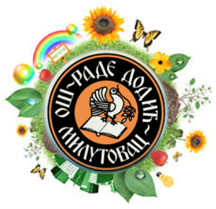 OŠ „Rade Dodić“ MilutovacIzveštaj o  realizaciji aktivnosti programa „Eko škola“Projekat “Veliki lov na biljke”Naziv aktivnost:Šetnja razmišljanjaDatum realizacije:10. i 11. 04. 2017.Realizatori:učitelji 1. 2. 3. razreda, učiteljica sa produženog boravka, ekokoordinatorBroj učenika u realizaciji:učenici 1. 2. 3.  razreda –80Opis aktivnosti:Aktivnost kartiranje staništa realizovana je za učenike 1. 2. i 3. razreda u matičnoj školi i područnim odeljenjima u Poljni, Riljcu, Maloj Drenovi, Maloj Sugubini i Božurevcu.*Matična školaEko koordinator i učiteljica koja radi na produženom boravku su učenicima predstavile ciljeve aktivnosti i tok realizacijije. Potom su učitelji zajedno sa učenicima napravili plan šetnje razmiljanja i podelili zaduženja. Kroz pravljenje plana učenici su se podetili koje sve vrste staništa postoje i koje biljke i životinje žive u njima. Učenicima je podeljena neophovna oprema za istraživanje. Štetnja razmišljanja je počela.  Učenici su istraživali po razredima, svaka grupa je dobila list papira i uputstvo pta treba uočiti, zaključiti i zabeležit.razred – Darvinovi tragači – imali su zadatak da prepoznaju vrste staništa  i da razvrstaju biljke koje žive u ovim staništima.razred – Darvinovi mislioci – imali su zadatak da istraže kako biljke utiču na nas, zašto su korisne. Treba da prepoznaju biljku po boji, mirisu, izgledu, građi. razred – Darvinovi sakupljači – imali zadatak da prepoznaju staništa biljnih vrsta i naprave razliku između uslova za rast biljaka u različitim staništima. Učenici treba da zapišui uočene razlike i prikupe što više biljnih vrsta.Po završenoj šetnji razmišljanja učenici su se vratili u učionicu i prezentovali svoje beleške.Učenici 1. razreda uočili su sledeća staništa i u njima prepoznali i analizirali biljke: travnate površine (detelina, maslačak, bela rada, bokvica, livadarka, mahovina, mrtva kopriva, divlja ljubičica, divlje jagode), mesta gde raste drveće (breza, leska, lipa, bor, jela smrča, kedar...), površine pored staze (ukrasno bilje i cveće), stanište pored fontane (brpljan, bambus, prostor oko zidova i puta (pirevina, popino prase, kopriva eko bašta (lavanda, menta, nana, majčina dušica, matičnjak, kamilica)Od životinja na ovim staništima uočili su: bubamaru, puža, glistu, mrave, pčele, tvrdokrilce, vevericu...)Učenici 2. razreda su analizirali biljke i njihove delove u odrđenim staništima. Posmatrali su lupom delove korena kod zeljastih biljaka, kod divlje ljibičice i maslačka. Zaključili su da  ljubičica ima žiličast koren sa više korenih dlačica, dok je kod maslačka osovinski sa manje korenih dlačica. Naveli su ida koren služi da drži biljku u zemlji i da se preko njega biljka hrani. Posmatrali su i stabla i listove drvenastih biljaka, breze i bora. Zaključak je da se kora na ovim stablima razlikuje po boji, teksturi i po izgledu. Da su listovi bora igličasti, bezini srcoliki.  Prepoznali su i izdanke biljaka i predložili da u narednim aktivnostima zasade novu biljku na nekom drugom staništu.U eko bašti po mirisu su prepoznali: nanu, lavandu, kamilicu, majčinu dušicu. Pričali su o lekovitim svojstvima ovih biljaka. Opšti zaključak 2. razreda je, da nije biljaka ne bi bilo ni nas. Učenici 3. razreda prepoznali su prepoznali različita staništa i biljke u njima zajedno sa učenicima 1. razreda, a potom su izdvojili razlike između staništa. Zaključili su:- da je na travnatoj površini veća temperatura vazduha nego u hladovini drveta i izmerili termometrom, razlika je u 4 stepena,- na travnatoj površini ima više svetlosti, a manje vlage- plodnije zemljište je na travnatoj površini pa i rast i razvoj biljaka pogodniji,- u prostoru pored fontane ima najviše vlažnosti i vode pa tu rastu puzavice i mahovina.- pored ulice i zidova rastu korovske biljke kojima odgovara kamenita podloga sa malo vode i svetlosti.Analizirali su pomoću lupe bubamaru i puža koji su se našli na biljkama. Razvrstali su prikupljenje biljke i drugrima objasnili kojoj grupi pripada i u kom staništu se nalazi.Potom su učenici 1. razreda crtali karakteristično stanište, učenici 2. razreda biljku u odgovarajućem staništu. Učenici 1. i 2. razreda su se družili i sa Lili, Eša i Džozefa iz Darvinove crtanke, bojili su bojanku. Učenici 3. razreda pakovali prikupljene biljke u kesice sa natpisima na stikerima (naziv biljke, vrst, stanište)Učiteljica potom sa ulenicima napravila pano životni ciklus biljaka: mahovine, breze, i maslačka. Zajednički su objasnili životni cikljus kroz korake svake od ovih biljka, kao i način razmnožavanja. Vredne devojčice zasadile su cveše u žardinjere o kome će brinuti i zalivato. Dale su imena biljkama i napravile natpise za žardinjere. Kao nagradu za današnji istraživački rad ućenici su dobili zdravu uzinu pitu sa sirom i jogurt. Mladi Darvinovi istraživači su završili još jednu uprešnu avanturu.Opis aktivnosti:Aktivnost kartiranje staništa realizovana je za učenike 1. 2. i 3. razreda u matičnoj školi i područnim odeljenjima u Poljni, Riljcu, Maloj Drenovi, Maloj Sugubini i Božurevcu.*Matična školaEko koordinator i učiteljica koja radi na produženom boravku su učenicima predstavile ciljeve aktivnosti i tok realizacijije. Potom su učitelji zajedno sa učenicima napravili plan šetnje razmiljanja i podelili zaduženja. Kroz pravljenje plana učenici su se podetili koje sve vrste staništa postoje i koje biljke i životinje žive u njima. Učenicima je podeljena neophovna oprema za istraživanje. Štetnja razmišljanja je počela.  Učenici su istraživali po razredima, svaka grupa je dobila list papira i uputstvo pta treba uočiti, zaključiti i zabeležit.razred – Darvinovi tragači – imali su zadatak da prepoznaju vrste staništa  i da razvrstaju biljke koje žive u ovim staništima.razred – Darvinovi mislioci – imali su zadatak da istraže kako biljke utiču na nas, zašto su korisne. Treba da prepoznaju biljku po boji, mirisu, izgledu, građi. razred – Darvinovi sakupljači – imali zadatak da prepoznaju staništa biljnih vrsta i naprave razliku između uslova za rast biljaka u različitim staništima. Učenici treba da zapišui uočene razlike i prikupe što više biljnih vrsta.Po završenoj šetnji razmišljanja učenici su se vratili u učionicu i prezentovali svoje beleške.Učenici 1. razreda uočili su sledeća staništa i u njima prepoznali i analizirali biljke: travnate površine (detelina, maslačak, bela rada, bokvica, livadarka, mahovina, mrtva kopriva, divlja ljubičica, divlje jagode), mesta gde raste drveće (breza, leska, lipa, bor, jela smrča, kedar...), površine pored staze (ukrasno bilje i cveće), stanište pored fontane (brpljan, bambus, prostor oko zidova i puta (pirevina, popino prase, kopriva eko bašta (lavanda, menta, nana, majčina dušica, matičnjak, kamilica)Od životinja na ovim staništima uočili su: bubamaru, puža, glistu, mrave, pčele, tvrdokrilce, vevericu...)Učenici 2. razreda su analizirali biljke i njihove delove u odrđenim staništima. Posmatrali su lupom delove korena kod zeljastih biljaka, kod divlje ljibičice i maslačka. Zaključili su da  ljubičica ima žiličast koren sa više korenih dlačica, dok je kod maslačka osovinski sa manje korenih dlačica. Naveli su ida koren služi da drži biljku u zemlji i da se preko njega biljka hrani. Posmatrali su i stabla i listove drvenastih biljaka, breze i bora. Zaključak je da se kora na ovim stablima razlikuje po boji, teksturi i po izgledu. Da su listovi bora igličasti, bezini srcoliki.  Prepoznali su i izdanke biljaka i predložili da u narednim aktivnostima zasade novu biljku na nekom drugom staništu.U eko bašti po mirisu su prepoznali: nanu, lavandu, kamilicu, majčinu dušicu. Pričali su o lekovitim svojstvima ovih biljaka. Opšti zaključak 2. razreda je, da nije biljaka ne bi bilo ni nas. Učenici 3. razreda prepoznali su prepoznali različita staništa i biljke u njima zajedno sa učenicima 1. razreda, a potom su izdvojili razlike između staništa. Zaključili su:- da je na travnatoj površini veća temperatura vazduha nego u hladovini drveta i izmerili termometrom, razlika je u 4 stepena,- na travnatoj površini ima više svetlosti, a manje vlage- plodnije zemljište je na travnatoj površini pa i rast i razvoj biljaka pogodniji,- u prostoru pored fontane ima najviše vlažnosti i vode pa tu rastu puzavice i mahovina.- pored ulice i zidova rastu korovske biljke kojima odgovara kamenita podloga sa malo vode i svetlosti.Analizirali su pomoću lupe bubamaru i puža koji su se našli na biljkama. Razvrstali su prikupljenje biljke i drugrima objasnili kojoj grupi pripada i u kom staništu se nalazi.Potom su učenici 1. razreda crtali karakteristično stanište, učenici 2. razreda biljku u odgovarajućem staništu. Učenici 1. i 2. razreda su se družili i sa Lili, Eša i Džozefa iz Darvinove crtanke, bojili su bojanku. Učenici 3. razreda pakovali prikupljene biljke u kesice sa natpisima na stikerima (naziv biljke, vrst, stanište)Učiteljica potom sa ulenicima napravila pano životni ciklus biljaka: mahovine, breze, i maslačka. Zajednički su objasnili životni cikljus kroz korake svake od ovih biljka, kao i način razmnožavanja. Vredne devojčice zasadile su cveše u žardinjere o kome će brinuti i zalivato. Dale su imena biljkama i napravile natpise za žardinjere. Kao nagradu za današnji istraživački rad ućenici su dobili zdravu uzinu pitu sa sirom i jogurt. Mladi Darvinovi istraživači su završili još jednu uprešnu avanturu.